Мой папа не любит, когда я мешаю ему читать газеты. Но я про это всегда забываю, потому что мне очень хочется с ним поговорить. Ведь он же мой единственный отец! Мне всегда хочется с ним поговорить.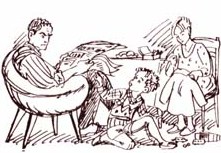 Вот он раз сидел и читал газету, а мама пришивала мне воротник к куртке.Я сказал:— Пап, а ты знаешь, сколько в озеро Байкал можно напихать Азовских морей?Он сказал:— Не мешай...— Девяносто два! Здорово?Он сказал:— Здорово. Не мешай, ладно?И снова стал читать.Я сказал:— Ты художника Эль Греко знаешь?Он кивнул. Я сказал:— Его настоящая фамилия Доменико Теотокопули! Потому что он грек с острова Крит. Вот этого художника испанцы и прозвали Эль Греко!.. Интересные дела. Кит, например, папа, за пять километров слышит!Папа сказал:— Помолчи хоть немного... Хоть пять минут...Но у меня было столько новостей для папы, что я но мог удержаться. Из меня высыпались новости, прямо выскакивали одна за другой. Потому что очень уж их было много. Если бы их было поменьше, может быть, мне легче было бы перетерпеть, и я бы помолчал, но их было много, и поэтому я ничего не мог с собой поделать.Я сказал:— Папа! Ты не знаешь самую главную новость: на Больших Зондских островах живут маленькие буйволы. Они, папа, карликовые. Называются кентусы. Такого кентуса можно в чемодане привезти!— Ну да? — сказал папа. — Просто чудеса! Дай спокойно почитать газету, ладно?— Читай, читай, — сказал я, — читай, пожалуйста! Понимаешь, папа, выходит, что у нас в коридоре может пастись целое стадо таких буйволов!.. Ура?— Ура, — сказал папа. — Замолчишь, нет?— А солнце стоит не в центре неба, — сказал я, — а сбоку!— Не может быть, — сказал папа.— Даю слово, — сказал я, — оно стоит сбоку! Сбоку припека.Папа посмотрел на меня туманными глазами. Потом глаза у него прояснились, и он сказал маме:— Где это он нахватался? Откуда? Когда?Мама улыбнулась:— Он современный ребенок. Он читает, слушает радио. Телевизор. Лекции. А ты как думал?— Удивительно, — сказал папа, — как это быстро все получается.И он снова укрылся за газетой, а мама его спросила:— Чем это ты так зачитался?— Африка, — сказал папа. — Кипит! Конец колониализму!— Еще не конец! — сказал я.— Что? — спросил папа.Я подлез к нему под газету и встал перед ним.— Есть еще зависимые страны, — сказал я. — Много еще есть зависимых.Он сказал:— Ты не мальчишка. Нет. Ты просто профессор! Настоящий профессор... кислых щей!И он засмеялся, и мама вместе с ним. Она сказала:— Ну ладно, Дениска, иди погуляй. — Она протянула мне куртку и подтолкнула меня: — Иди, иди!Я пошел и спросил у мамы в коридоре:— А что такое, мама, профессор кислых щей? В первый раз слышу такое выражение! Это он меня в насмешку так назвал — кислых щей? Это обидное?Но мама сказала:— Что ты, это нисколько не обидное. Разве папа может тебя обидеть? Это он, наоборот, тебя похвалил!Я сразу успокоился, раз он меня похвалил, и пошел гулять. А на лестнице я вспомнил, что мне надо проведать Аленку, а то все говорят, что она заболела и ничего не ест. И я пошел к Аленке. У них сидел какой-то дяденька, в синем костюме и с белыми руками. Он сидел за столом и разговаривал с Аленкиной мамой. А сама Аленка лежала на диване и приклеивала лошади ногу. Когда Аленка меня увидела, она сразу заорала:— Дениска пришел! Ого-го! Я вежливо сказал:— Здравствуйте! Чего орешь, как дура?И сел к ней на диван. А дяденька с белыми руками встал и сказал:— Значит, все ясно! Воздух, воздух и воздух. Ведь она вполне здоровая девочка!И я сразу понял, что это доктор.Аленкина мама сказала:— Большое спасибо, профессор! Большое спасибо, профессор!И она пожала ему руку. Видно, это был такой хороший доктор, что он все знал, и его называли за это «профессор».Он подошел к Аленке и сказал:— До свидания, Аленка, выздоравливай.Она покраснела, высунула язык, отвернулась к стенке и оттуда прошептала:— До свидания...Он погладил ее по голове и повернулся ко мне:— А вас как зовут, молодой человек?Вот он какой был славный: на «вы» меня назвал!— Я Денис Кораблев! А вас как зовут?Он взял мою руку своей белой большой и мягкой рукой. Я даже удивился, какая она мягкая. Ну прямо шелковая. И от него от всего так вкусно пахло чистотой. И он потряс мне руку и сказал:— А меня зовут Василий Васильевич Сергеев. Профессор.Я сказал:— Кислых щей? Профессор кислых щей?Аленкина мама всплеснула руками. А профессор покраснел и закашлял. И они оба вышли из комнаты.И мне показалось, что они как-то не так вышли. Как будто даже выбежали. И еще мне показалось, что я что-то не так сказал. Прямо не знаю.А может быть, «кислых щей» — это все-таки обидное, а?